24 октября 2018 г. в МБОУ СОШ № 17 состоялась игра «Здоровый образ жизни» для 6-й параллели классов.  Игра подготовлена и проведена  активистами  школьной  ячейки РДШ под руководством педагога-психолога Авдеевой О.В.  Самый большой вклад  внесли: Татарчук Михаил (9-2 класс), Сиротина Мария (10-4 класс), Бемов Валерий (8-3 класс), Куликова Валерия (8-2 класс), Бем Дарья (9-2 класс), Заруцкая Полина (7-4 класс), Бем Мария (9-2 класс).Ребятам  предлагалось поучаствовать в работе четырех станций: интеллектуальной, спортивной, творческой,  музыкальной. На каждой станции дети могли получить  ответы на  вопросы, связанные с ЗОЖ, а приобретенные знания  выразить в плакатной и стихотворной форме.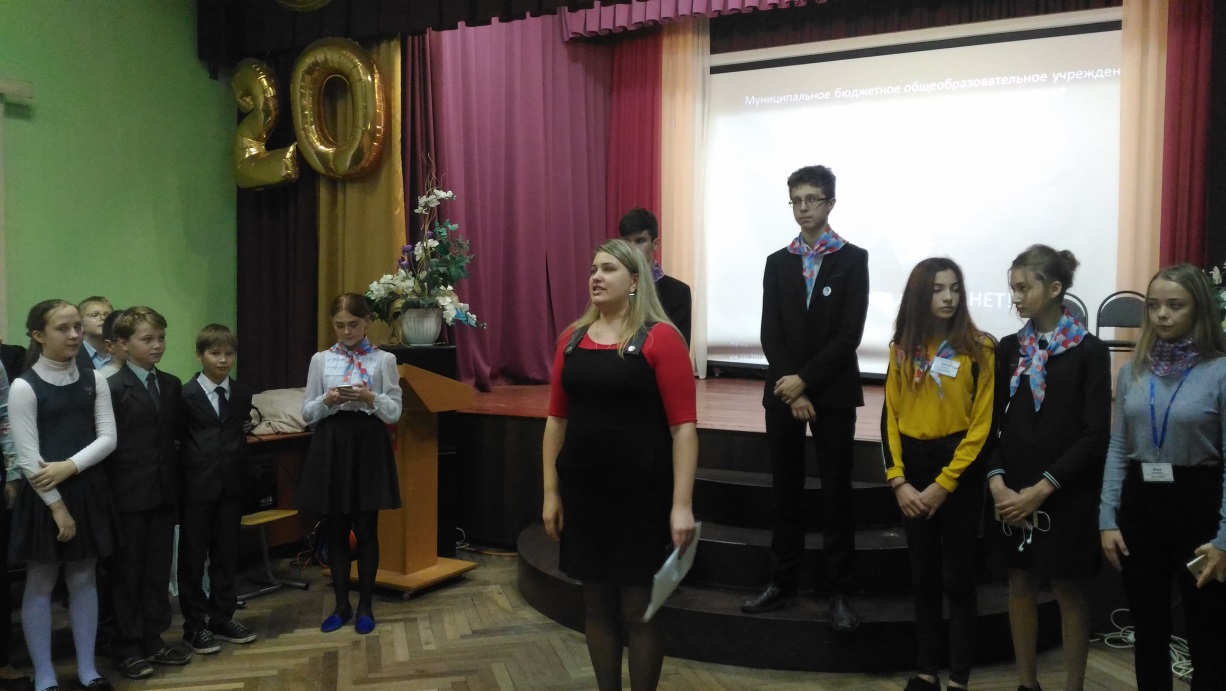 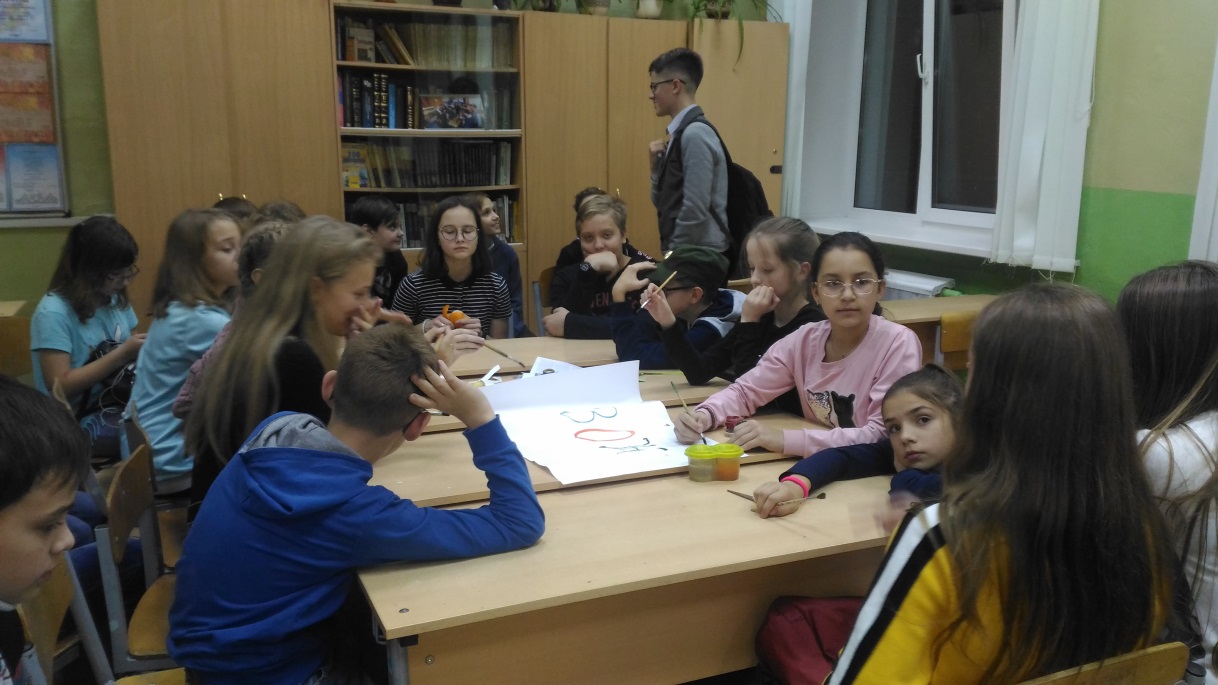 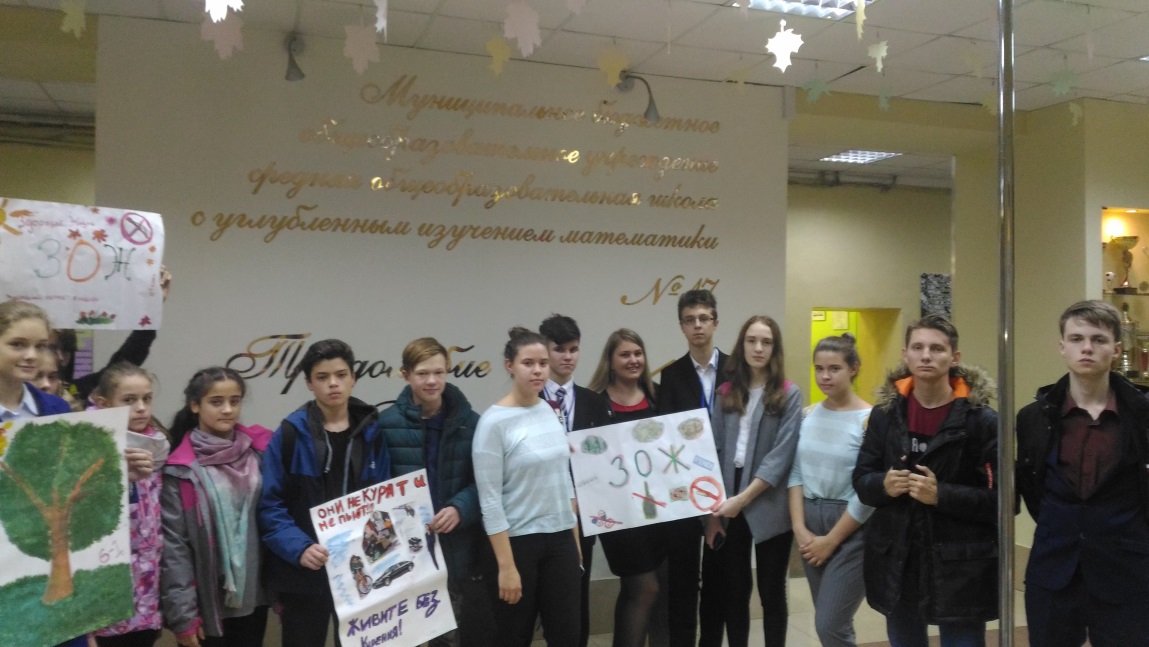 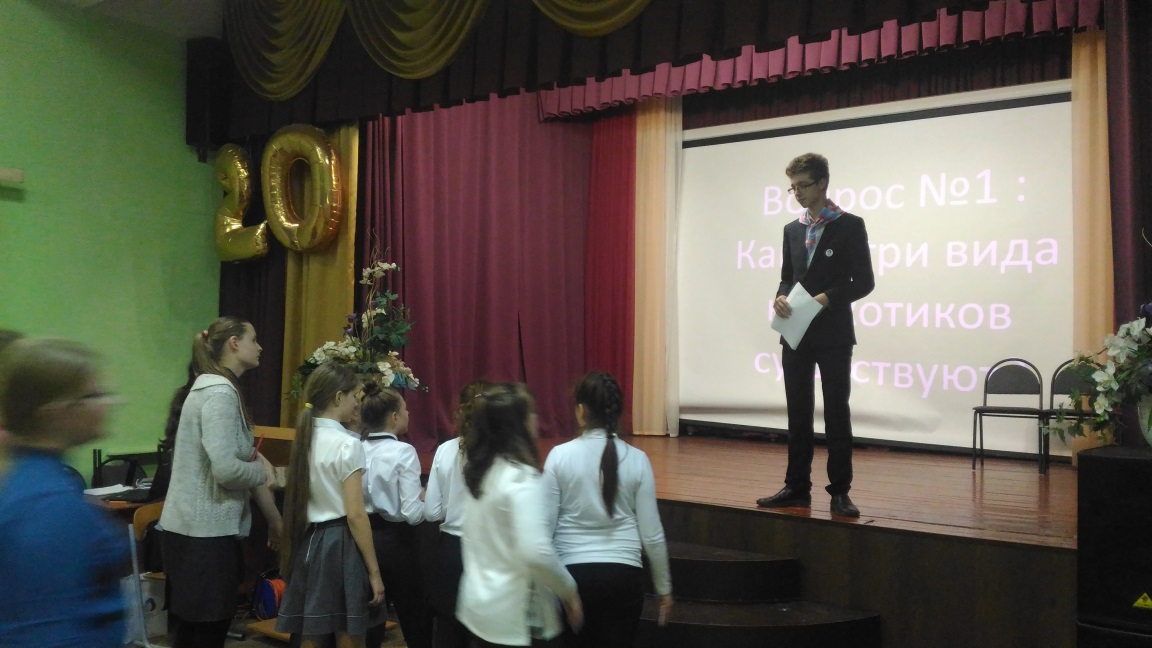 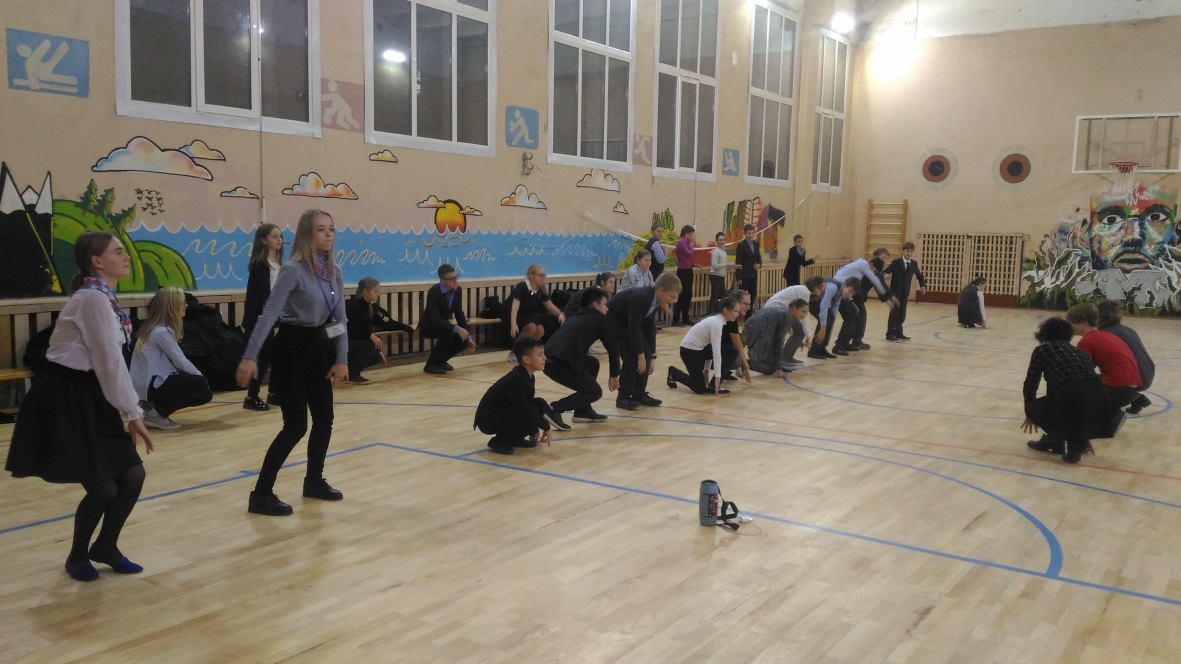 